                                                     Schulheim Hochsteig 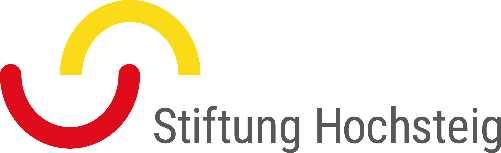 Das Schulheim Hochsteig ist ein Sonderschulheim für rund 44 normalbegabte Kinder und Jugendliche mit Lern- und Verhaltensschwierigkeiten.Auf unseren Internatsgruppen sowie in der Tagesschulgruppe und im Schulbereich bieten wir Praktikumsplätze an (Vorpraktikas oder Praxismodule FH). Ein Praktikum dauert mindestens 6 Monate, es kann auch auf 1 Jahr ausgedehnt werden. Ab 1. August 2021 werden bei uns wieder Praktikumsplätze frei.Praktikantinnen/PraktikantenSie begleiten und unterstützen Kinder und Jugendliche im schulischen und/oder ausserschulischen Bereich. Sie sind mindestens 20 Jahre alt und haben bereits eine berufliche Erstausbildung abgeschlossen oder verfügen über Matura und Arbeitserfahrung. Zudem sind Sie teamfähig und belastbar. Wir bieten Ihnen ein interessantes Arbeitsfeld in einem motivierten Team, Supervision, Praktikumsbegleitung, Fünftagewoche und 13 Ferienwochen pro Jahr (durch Kompensation).Ihre Anfrage und Bewerbung (per Post) richten Sie bitte an:Schulheim HochsteigClaudia R. Mattle, GesamtleiterinHochsteig 13909620 LichtensteigTel. 071 988 80 72gesamtleitung@hochsteig.chwww.hochsteig.ch